Health All Round PERSON SPECIFICATION Community Link Worker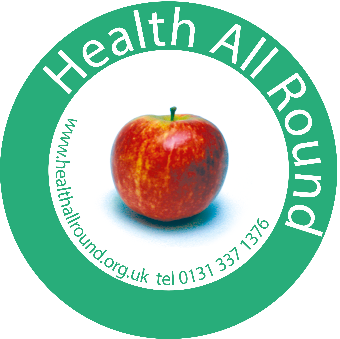 The successful applicant will be aware of the social implications of economic inequalities and share our commitment to building a fairer, more equal society in which all people have a chance to flourish and fulfil their personal potential. Criteria Essential Desirable Qualifications & Training Level of education, professional qualifications, training and learning programmes/courses. Educated to degree level in a relevant field e.g. health sciences/health & social care/public health  Personal QualitiesApproachable, positive attitude Able to work with people with a wide range of abilities, backgrounds and experienceCompassion and the ability to empathise and take a non-judgemental approach to people presenting for support.Positive outlook, self motivated and flexibleExperience Length and type of experience, level at which experience gained. Extensive experience of working with vulnerable people using a social model of health   Experience of working with people with complex health and social needs   Understanding of behaviour change and experience of supporting people to make positive change for health and wellbeing   Understanding/experience of motivational interviewing   Experience of partnership work across the sectorsKnowledge Depth and extent of knowledge. Understanding of the impact of social and economic inequalities on communities and individuals Understanding of professional boundaries and confidentialityGood understanding and creative approach to evaluation   Skills/Abilities Range and level of skills i.e., leadership etc. Ability to support individuals in psychological distress calmly, safely and sympathetically   Ability to listen, support and motivate individuals	IT skills including the use of databases   Ability to work autonomously, plan workloads, meet deadlines etc   Specific Job Requirements Environmental conditions, unsociable hours, car driver etc. The majority of your work will be within office hours and HAR is happy to accommodate family friendly working patterns and/or caring responsibilities. There may, occasionally be a need for evening/weekend work. We require a degree of flexibility in order to meet the needs of local people.You do not need to be a car driver for this post.